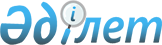 О внесении изменений и дополнения в приказ Министра финансов Республики Казахстан от 9 февраля 2015 года № 77 "Об утверждении Правил документооборота счетов-фактур, выписываемых в электронном виде"
					
			Утративший силу
			
			
		
					Приказ Министра финансов Республики Казахстан от 9 декабря 2015 года № 641. Зарегистрирован в Министерстве юстиции Республики Казахстан 12 декабря 2015 года № 12401. Утратил силу приказом Министра финансов Республики Казахстан от 12 мая 2017 года № 301 (вводится в действие с 01.10.2017)
      Сноска. Утратил силу приказом Министра финансов РК от 12.05.2017 № 301 (вводится в действие с 01.10.2017).

      Примечание РЦПИ!

      Настоящий приказ вводится в действие с 15.12.2015.

      
      ПРИКАЗЫВАЮ:
      1. Внести в приказ Министра финансов Республики Казахстан от 9 февраля 2015 года № 77 "Об утверждении Правил документооборота счетов-фактур, выписываемых в электронном виде" (зарегистрированный в Реестре государственной регистрации нормативных правовых актов Республики Казахстан под № 10423, опубликованный в информационно-правовой системе "Әділет" 31 марта 2015 года) следующие изменения и дополнение:
      в Правилах документооборота счетов-фактур, выписываемых в электронном виде, утвержденных указанным приказом:
      подпункт 5 пункта 2 изложить в следующей редакции:
      "5) порядок взаимодействия между центральным уполномоченным органом по исполнению бюджета и органами государственных доходов.";
      пункт 4 изложить в следующей редакции:
      "4. В настоящих Правилах используются следующие понятия:
      1) пониженная ставка пошлины – ставка ввозной таможенной пошлины, более низкая по сравнению с действующей ставкой ввозной таможенной пошлины Единого таможенного тарифа Евразийского экономического союза (далее – ЕТТ ЕАЭС), устанавливаемая на максимальном уровне ставки, предусмотренном обязательствами Республики Казахстан во Всемирной торговой организации;
      2) Перечень – перечень товаров, ввозимых на территорию Республики Казахстан из третьих стран, не являющихся государствами-членами Евразийского экономического союза (далее – ЕАЭС), к которым применяются пониженные ставки пошлин, а также размеров таких ставок;
      3) товар, включенный в Перечень – товар, код товарной номенклатуры внешнеэкономической деятельности ЕАЭС (далее – код ТН ВЭД ЕАЭС) и наименование которого включены в Перечень;
      4) регистрационное свидетельство – документ на бумажном носителе или электронный документ, выдаваемый удостоверяющим центром для подтверждения соответствия электронной цифровой подписи требованиям, установленным Законом Республики Казахстан "Об электронном документе и электронно-цифровой подписи;
      5) уполномоченное лицо – работник юридического лица, наделенный правами осуществлять операции от имени такого юридического лица в информационной системе электронных счетов-фактур на основании доверенности, в том числе правом подписи ЭСФ от имени юридического лица;
      6) нормативно-справочная информация уполномоченного органа - информация, передаваемая из базы данных органов государственных доходов и не являющаяся налоговой тайной в соответствии с налоговым законодательством;
      7) электронный документ – документ, в котором информация представлена в электронно-цифровой форме и удостоверена посредством ЭЦП;
      8) электронная цифровая подпись (далее – ЭЦП) – набор электронных цифровых символов, созданный средствами электронной цифровой подписи и подтверждающий достоверность электронного документа, его принадлежность и неизменность содержания;
      9) информационная система электронных счетов-фактур (далее – ИС ЭСФ) – информационная система центрального уполномоченного органа по исполнению бюджета, посредством которой осуществляются выписка, отправка, прием, регистрация, обработка, передача, получение и хранение ЭСФ;
      10) ЭСФ – счет-фактура, выписанный в электронном виде посредством ИС ЭСФ и соответствующий требованиям норм налогового законодательства и настоящим Правилам;
      11) участник ИС ЭСФ – лицо, подписавшее Соглашение о пользовании ИС ЭСФ и зарегистрированное в ИС ЭСФ;
      12) учетная система участника ИС ЭСФ – система бухгалтерского и налогового учета, содержащая данные первичных учетных документов, регистров бухгалтерского учета, информацию об объектах налогообложения и (или) объектах, связанных с налогообложением, которая ведется в целях исполнения налогового обязательства;
      13) оператор ИС ЭСФ – центральный уполномоченный орган по исполнению бюджета, являющийся администратором ИС ЭСФ;
      14) регистрация ЭСФ в ИС ЭСФ – процесс обработки документа счета-фактуры в ИС ЭСФ, включающий проверку на соответствие документа требованиям настоящих Правил, на предмет действительности регистрационного свидетельства и присвоение уникального регистрационного номера;
      15) обработка ЭСФ – проверка ЭСФ на соответствие требованиям, установленным статьями 256 и 263 Налогового кодекса и настоящими Правилами, с последующим отзывом ЭСФ, не соответствующей таким требованиям;
      16) регистрационный номер ЭСФ – уникальный номер электронного счета-фактуры, присваиваемый при регистрации его и формируемый информационной системой электронных счетов-фактур автоматически на основе идентификационного номера поставщика, даты регистрации ЭСФ и уникального непоследовательного номера.";
      дополнить пунктом 4-1 следующего содержания:
      "4-1. Налогоплательщик осуществляет выписку ЭСФ в порядке, установленном статьями 256, 263 и 264 Налогового кодекса и настоящими Правилами, если обязательство по выписке ЭСФ предусмотрено налоговым законодательством Республики Казахстан, а также нормативным правовым актом Республики Казахстан, принятым в реализацию Протокола о некоторых вопросах ввоза и обращения товаров на таможенной территории Евразийского экономического союза, ратифицированного Законом Республики Казахстан от 9 декабря 2015 года (далее – Протокол)";
      часть первую пункта 10 изложить в следующей редакции:
      "10. Юридические лица определяют уполномоченное лицо, в том числе работника структурного подразделения такого юридического лица для работы в ИС ЭСФ на основании доверенности, составляемой в электронной форме. При этом руководитель юридического лица наделяет уполномоченное лицо правами, позволяющими осуществлять операции от имени такого юридического лица в ИС ЭСФ, с указанием срока действия таких прав.";
      подпункт 1) пункта 20 изложить в следующей редакции:
      "1) в строке 1 "Регистрационный номер" указывается регистрационный номер ЭСФ. Поле заполняется автоматически ИС ЭСФ при регистрации документа в системе ИС ЭСФ и не предназначено для заполнения и (или) редактирования участником ИС ЭСФ;";
      подпункт 6) пункта 31 изложить в следующей редакции:
      "6) в строке 10 "Категория поставщика" делается отметка в:
      ячейке "А" – в случае если поставщик является комитентом;
      ячейке "В" – в случае если поставщик является комиссионером;
      ячейке "С" – в случае если поставщик является экспедитором;
      ячейке "D" – в случае если поставщик является лизингодателем;
      ячейке "Е" – в случае если поставщик является участником договора о совместной деятельности.
      При этом в строке 10.1 "количество" указывается количество участников договора о совместной деятельности. В случае отметки ячейки "Е" и указания количества участников договора о совместной деятельности в строке 10.1 "количество", разделы В "Реквизиты поставщика" и Н "Данные по товарам, работам, услугам участников совместной деятельности" заполняются по каждому участнику договора о совместной деятельности;
      ячейке "F" – в случае если поставщик:
      осуществляет вывоз товара в таможенной процедуре экспорта товаров;
      является участником соглашения (контракта) о разделе продукции (СРП);
      осуществляет вывоз товара, включенного в Перечень, с территории Республики Казахстан на территорию государства-члена ЕАЭС;";
      подпункт 5 пункта 32 изложить в следующей редакции:
      "5) в строке 12 "дополнительные сведения" указываются:
      буквы "ЕТТ" – в случае, если при ввозе товара, включенного в Перечень, на территорию Республики Казахстан из третьих стран, не являющихся государствами-членами ЕАЭС, ввозная таможенная пошлина уплачена по ставке ЕТТ ЕАЭС;
      буквы "ВТО" – в случае, если при ввозе товара, включенного в Перечень, на территорию Республики Казахстан из третьих стран, не являющихся государствами-членами ЕАЭС, ввозная таможенная пошлина уплачена с применением пониженной ставки.
      Данная строка заполняется исключительно в случаях:
      реализации товара, включенного в Перечень;
      вывоза товара, включенного в Перечень, с территории Республики Казахстан на территорию другого государства-члена ЕАЭС, в связи с передачей товара в пределах одного юридического лица.";
      подпункты 5) и 6) пункта 33 изложить в следующей редакции:
      "5) в строке 20 "Дополнительные сведения" указывается буквенный код государства-члена ЕАЭС, на территорию которого вывозится товар, включенный в Перечень:
      ARM – в случае если товар вывозится в Республику Армения;
      BLR – в случае если товар вывозится в Республику Беларусь;
      KGZ – в случае если товар вывозится в Кыргызскую Республику;
      RUS – в случае если товар вывозится в Российскую Федерацию.
      Данная строка подлежит заполнению исключительно в случае вывоза товара, включенного в Перечень, с территории Республики Казахстан на территорию государства-члена ЕАЭС;
      6) в строке 21 "Категория получателя" делается отметка в:
      ячейке "А" – в случае если получатель является комитентом;
      ячейке "В" – в случае если получатель является комиссионером;
      ячейке "С" – в случае если получатель является лизингополучателем;
      ячейке "D" – в случае если получатель является участником договора о совместной деятельности.
      При этом в строке 21.1 "количество" указывается количество участников договора о совместной деятельности. В случае отметки ячейки "Е" и указания количества участников договора о совместной деятельности в строке 21.1 "количество", разделы С "Реквизиты получателя" и Н "Данные по товарам, работам, услугам участников совместной деятельности" заполняются по каждому участнику договора о совместной деятельности;
      ячейке "Е" – в случае если получатель является государственным учреждением;
      ячейке "F" – в случае если получатель является нерезидентом или структурным подразделением поставщика, в адрес которого осуществляется вывоз товара, включенного в Перечень на территорию государства–члена ЕАЭС, в связи с передачей его в пределах одного юридического лица.
      В случае выписки ЭСФ в рамках договоров о совместной деятельности в разделе С "Реквизиты получателя" указываются:
      1) реквизиты поверенного (оператора, уполномоченного представителя) или участника договора о совместной деятельности, которому выписывается ЭСФ, и соответствии с подпунктом 1) пункта 3 статьи 235 Налогового кодекса;
      2) реквизиты оператора в случае, предусмотренном пунктом 3 статьи 271-1 Налогового кодекса;
      3) реквизиты каждого участника договора о совместной деятельности.
      В случае выписки ЭСФ в рамках договора поручения в разделе С "Реквизиты получателя" указываются реквизиты доверителя в соответствии со статьей 233 Налогового кодекса.";
      подпункт 5) пункта 35 изложить в следующей редакции:
      "5) в строке 28 "Пункт назначения" указывается административно-территориальная единица государства-члена ЕАЭС места поставки товара.
      Данная строка подлежит заполнению исключительно в случае вывоза товара, включенного в Перечень с территории Республики Казахстан на территорию государства-члена ЕАЭС.".
      подпункты 5), 16) и 17) пункта 37 изложить в следующей редакции:
      "5) в графе 3 "Код товара (ТН ВЭД)" указывается код товарной номенклатуры внешнеэкономической деятельности в соответствии с классификатором Товарной номенклатуры внешнеэкономической деятельности, утвержденным решением Совета Евразийской экономической комиссии от 16 июля 2012 года № 54, отраженный в строке 33 декларации на товары.
      Данная графа подлежит обязательному заполнению при:
      реализации товара, ранее импортированного на территорию Республики Казахстан, в том числе товара, включенного в Перечень;
      реализации товара, включенного в Перечень, если в ЭСФ, выписанном при приобретении такого товара, в графе 3 раздела G указан код ТН ВЭД и такой товар реализуется в неизменном состоянии;
      вывозе товара, включенного в Перечень, с территории Республики Казахстан на территорию государства-члена ЕАЭС, в связи с передачей его в пределах одного юридического лица;";
      "16) в графе 14 "№ заявления в рамках ТС или Декларации на товары" указывается:
      18-значный регистрационный номер заявления о ввозе товаров и уплате косвенных налогов – в случае реализации товара, ранее импортированного на территорию Республики Казахстан с территории государства-члена ЕАЭС.
      При этом однородные импортированные товары по различным регистрационным номерам заявлений о ввозе товаров и уплате косвенных налогов указываются в отдельных строках настоящего раздела.
      20-значный регистрационный номер декларации на товары – в случае:
      реализации товара, ранее импортированного на территорию Республики Казахстан, в том числе товара, включенного в Перечень;
      реализации товара, включенного в Перечень, если в ЭСФ, выписанном при приобретении такого товара в графе 14 раздела G указан регистрационный номер декларации на товары и такой товар реализуется в неизменном состоянии;
      вывозе товара, включенного в Перечень, с территории Республики Казахстан на территорию государства-члена ЕАЭС, в связи с передачей его в пределах одного юридического лица;
      17) в графе 15 "Дополнительные данные" указывается порядковый номер товара, включенного в Перечень, указанный в строке 32 декларации на товары.
      Данная графа подлежит заполнению исключительно в случае:
      реализации товара, включенного в Перечень, ранее импортированного на территорию Республики Казахстан;
      реализации товара, включенного в Перечень, если в ЭСФ, выписанном при приобретении такого товара в графе 15 раздела G указан порядковый номер декларации на товары и такой товар реализуется в неизменном состоянии;
      вывозе товара, включенного в Перечень на территорию государства–члена ЕАЭС, в связи с передачей его в пределах одного юридического лица.";
      пункт 39 изложить в следующей редакции:
      "39. В разделе I "Дополнительные сведения" ЭСФ в строке 35 указывается регистрационный номер ЭСФ, указанный строке 1 электронного счета-фактуры, полученного от поставщика товара, включенного в Перечень, при их приобретении.
      Данная строка подлежит заполнению исключительно в случаях:
      реализации товара, включенного в Перечень без изменения его свойств и характеристик;
      вывозе товара, включенного в Перечень, с территории Республики Казахстан на территорию государства-члена ЕАЭС, в связи с передачей его в пределах одного юридического лица.";
      главу 5 изложить в следующей редакции:
      "5. Порядок взаимодействия между центральным уполномоченным
      органом по исполнению бюджета и органами государственных доходов
      52. Органы государственных доходов в автоматическом режиме передают оператору ИС ЭСФ нормативно-справочную информацию участников ИС ЭСФ.
      53. Оператор ИС ЭСФ в автоматическом режиме передает в органы государственных доходов ЭСФ, регистрация и хранение которых установлены настоящими Правилами.";
      в приложении 1:
      абзац 9 пункта 1 исключить;
      подпункт 1) пункта 8 изложить в следующей редакции:
      "1) в орган государственных доходов по месту нахождения участника ИС ЭСФ – юридического лица с налоговым заявлением о постановке на регистрационный учет для изменения сведений о руководителе юридического лица в течение трех рабочих дней;";
      пункт 9 изложить в следующей редакции:
      "9. Юридические лица определяют уполномоченное лицо для работы в ИС ЭСФ на основании доверенности, составляемой в электронной форме по форме согласно приложению к настоящему Соглашению.".
      2. Комитету государственных доходов Министерства финансов Республики Казахстан (Ергожин Д.Е.) в установленном законодательством порядке обеспечить:
      1) государственную регистрацию настоящего приказа в Министерстве юстиции Республики Казахстан;
      2) в течение десяти календарных дней после государственной регистрации настоящего приказа его направление для опубликования в периодических печатных изданиях и информационно-правовой системе "Әділет", а также в Республиканское государственное предприятие на праве хозяйственного ведения "Республиканский центр правовой информации Министерства юстиции Республики Казахстан" для размещения в Эталонном контрольном банке нормативных правовых актов Республики Казахстан;
      3) размещение настоящего приказа на интернет-ресурсе Министерства финансов Республики Казахстан.
      3. Настоящий приказ вводится в действие с 15 декабря 2015 года и подлежит официальному опубликованию.
					© 2012. РГП на ПХВ «Институт законодательства и правовой информации Республики Казахстан» Министерства юстиции Республики Казахстан
				
Министр финансов
Республики Казахстан
Б. Султанов